Auftrag 1:Auftrag 2:Auftrag 3:Die richtige Reihenfolge: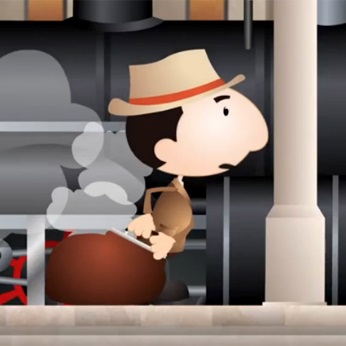 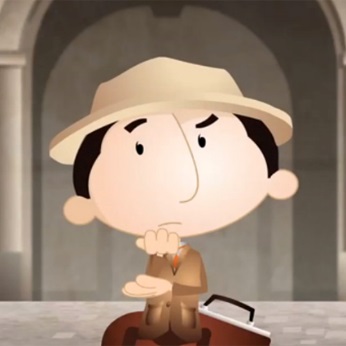 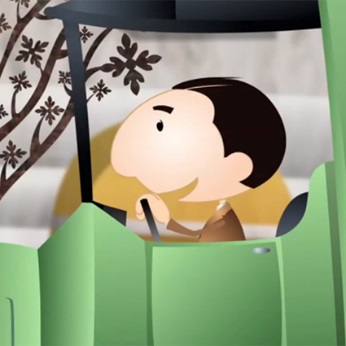 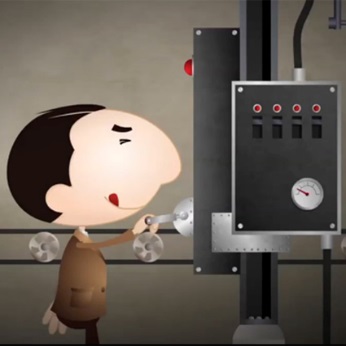 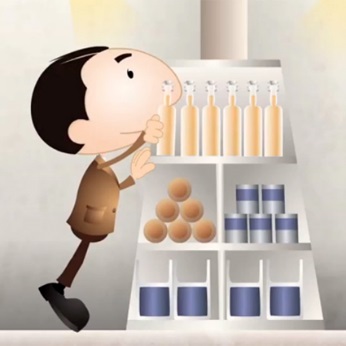 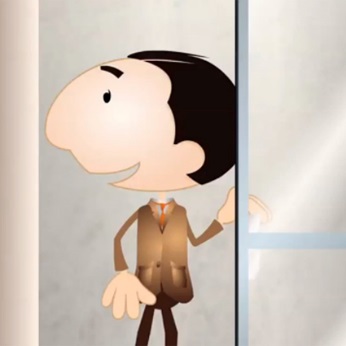 a) + 8) 	Cet homme qui revient d’un long séjour au Brésil […].b) + 3) 	Ses dernières affaires ont été des échecs [Misserfolge].c) + 4)	Et elle aimerait sûrement payer ses aliments moins chers.d) + 1) Il va créer des camions-magasins.e) + 10)	Gottlieb va chercher ses marchandises chez des fournisseurs [Anbieter] en gros.f) + 7) 	Et les prix sont simples. g) + 9) 	 Cinq camions partent dans les rues de Zurich.h) + 2)	Certains empêchent [hindern] les camions de se garer dans la rue.i) + 6) 	C’est ainsi qu’il rachète une vieille usine.j) + 5)	Il décide d’ouvrir le premier magasin en libre-service de Suisse.a) 	A Zurich.b) 	Il n’a pas de travail. c) 	Il est commerçant.d)	Parce qu’il va créer des magasins dans des camions.e)	Acheter «en gros» = «en grande quantité»f)	C’est plus facile à calculer.g)	Le matin du 25 août. h)	Il produit des boissons et des conserves. i)	En 1948.